Students of the Month for March 20177th	Jami Hasty	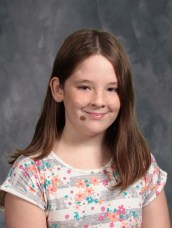 8th	Paxton Nichol	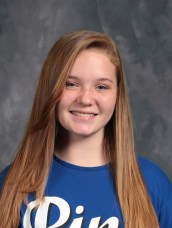 9th	Hannah McCaig	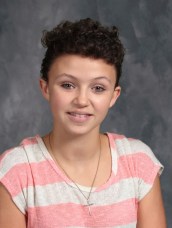 10th	Bobbi Jo Hahn	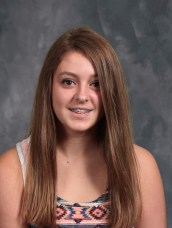 11th	Kayla Clark	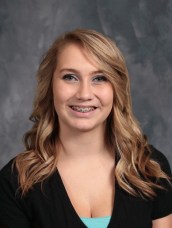 12th	Mayzie Thompson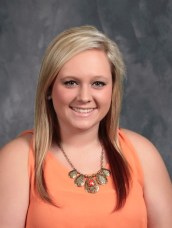 